13.04.2020Литературное чтениеТема.Э.Успенский. «Чебурашка», «Если был бы я девчонкой…»Ход урока1.Составление плана по тексту «Чебурашка»1.У забавного зверька появилось имя.2.Что оно означает?3.Чебурашку не приняли в зоопарк.4.В магазине уцененных товаров.5. «Квартира» для Чебурашки.2. См. https://www.youtube.com/watch?v=J187aTUhRXM3.Работа по учебнику с.144-145,прочитать стихотворение4.Ответить на вопросы на с.145 учебникаД/з с.144-145,читать выразительно.Составить рассказ.13.04.20Русский языкТема.Связь имени прилагательного с именем существительным.Ход урока1.От данных существительных образовать прилагательныеВетер,земляника,суббота,сахар,берёзаОбразец (Ветер-ветряная мельница)2.Игра.Подобрать существительные(устно)Серый,хищный,жадный…(волк)Рыжая,хитрая,ловкая…Косой,слабый,трусливый…Сухое,свежее,душистое…Солнечный,весёлый…3.См. https://www.youtube.com/watch?v=WPlKasPbzW44.Работа по учебнику с.88,прочитать информацию,С.89,упр.153,выписать из загадок имена прилагательные к данным именам существительнымД/з     с.90,упр.154,выписать прилаг.Сост.предложение13.04.20МатематикаТема.Приёмы умножения и деления.Ход урока1.Работа над задачами с.69№42-44(устно) учебника2.https://www.youtube.com/watch?v=2WK2RKLbA9I3. Работа по учебникус.71,решить,с.70№49,начертить квадрат и найти его периметрД/з с.68,№30,3213.04.20Физическая культураТема. Подвижная игра «Вышибалы через сетку»Ход урокаСм. https://www.youtube.com/watch?v=nP7I7jyg9xAД/З повторить перекаты наза-вперёд13.04.20.Внеурочная деятельность,  «Азбука дорожного движения»Тема. Правостороннее, двустороннее и одностороннее движение транспорта.См. https://www.youtube.com/watch?v=u4g7-mNLgNwД/з Дорожные знаки с правосторонним, двусторонним и односторонним  движением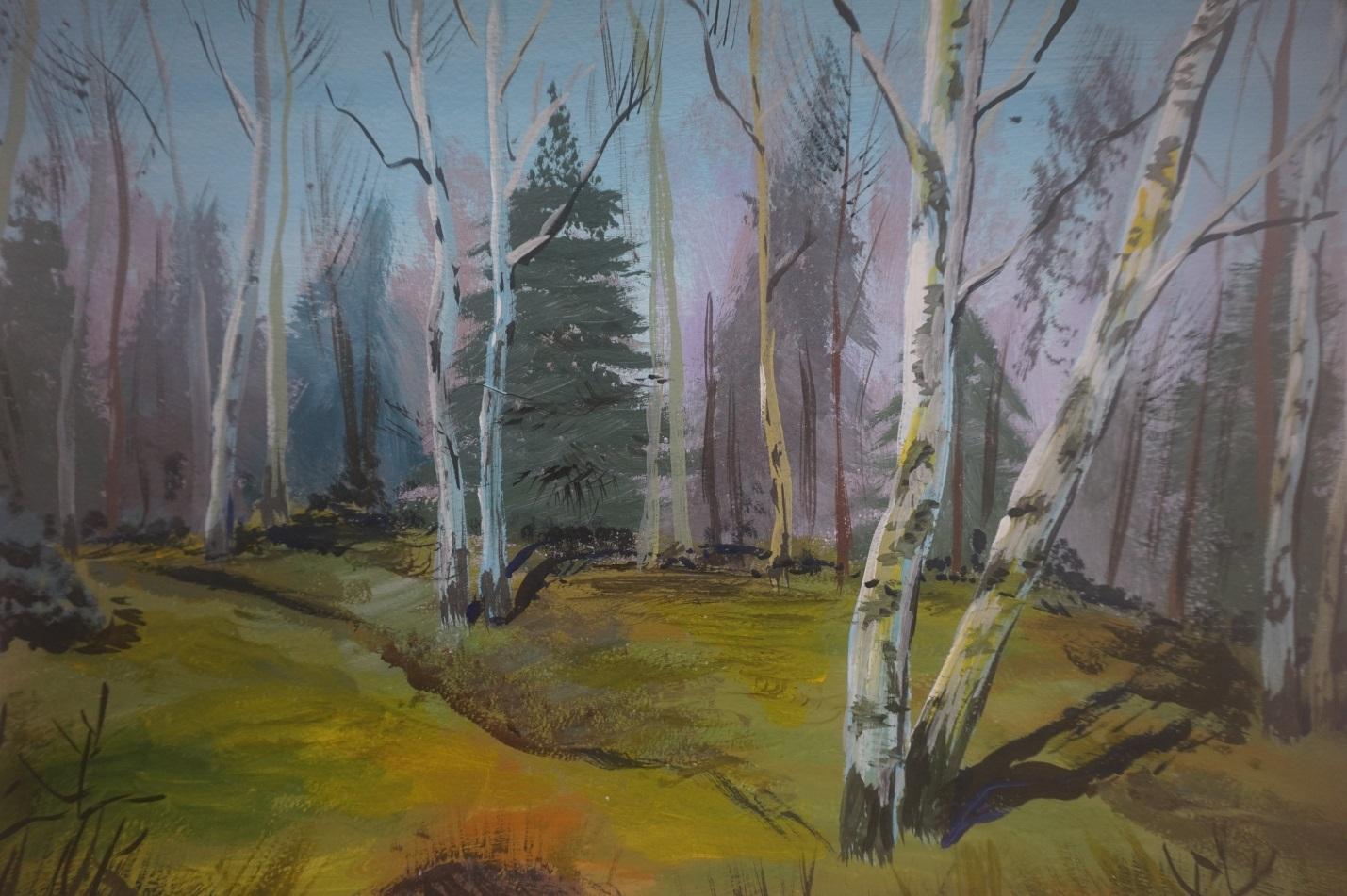 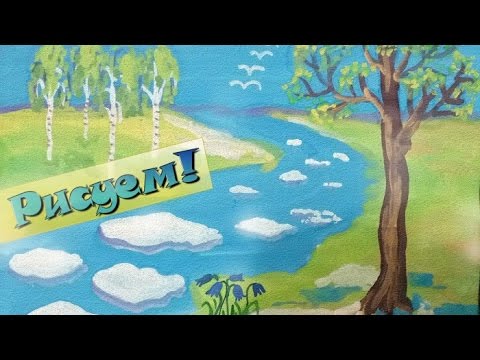 В переводе с французского пейзаж - «природа». Художники находят в природе отражение своих чувств, мыслей, переживаний: радости, грусти, тревоги, ожидания. Всё это они выражают в своих картинах. В русском искусстве пейзаж возник в конце 18 века - более 200 лет назад.Пейзаж обычно изображает открытое пространство. В нём представлено изображение водной или земной поверхности: растения, здания, техника, дождь, облака, солнце, луна, звёзды.…  Иногда художник изображает людей или животных, в виде мимолётных сюжетных ситуаций. Но в пейзажной композиции им отводится второстепенное значение.В зависимости от того, что изображено, пейзаж можно разделить на сельский и городской. Особую область составляет изображение морской стихии - морской пейзаж.Русская природа красива в любое время года. И каждый художник видит и любит её по-своему Для внимательного человека звуки весны необычайны и разнообразны. Весной природа одевается в очень нежные и не слишком яркие наряды. Поэтому весенняя палитра состоит из мягких тонов: светло-жёлтого, голубого, зелёного, розовогоСегодня мы будем писать пейзаж акварелью. Для этого надо соблюдать в работе определённую последовательность. 1Итак, сначала надо нарисовать рисунок карандашом.2Потом сделать фон заливкой в 1-3 цвета. Помним, что чем больше в акварели воды, тем прозрачнее получается слой краски.3. Прописываем рисунок более тонкой кистью4Ещё раз прописываем работу и дорабатываем рисунок.Д/з      Изобразить лесной пейзаж13.04.20Литературное чтениеТема.Э.Успенский.  «Чебурашка»,  «Если был бы я девчонкой…»